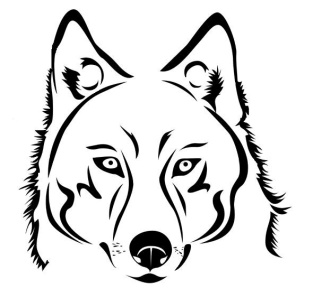 Open Roads Public SchoolSchool Council Meeting MinutesFriday, November 20, 202012:00pm via Zoom MtgWelcome and Roll Call: Lindsay Burry, Tanis Oberg, Teri Jackson, Adrienne Lang, Calista Livingston.  Regrets: Lori RussellAgenda:Minutes: October 2020 – Calista just ensured the amount for Terry Fox was corrrect.November Fundraising - notedBusiness Arising:Student Reps - Holding off until the new yearFinancials – request from classes. More slidersSafe Christmas celebration items (baking or crafting)ACTION: vote on items (dollar amount per each)Fundraising – Lovely Local Christmas BasketsWhat’s left to get? Hagens dressing, Northbound Moose popcorn, Pasta sauce from BETanis and Teri made executive decision to purchase 10 scrunchies from NV Goods and 5 bracelets from Brown Bear BeadsNoted 20 extra chocolate bars and 10 extra bbq sauceTanis and Teri made up basket ideas complete with price point and what to sell for. These ideas will come from Tanis in an email.Would like to advertise by November 27th and deadline to order/pay is December 11th. ACTION: look at basket ideas, re-arrange as necessary, vote for agreement on basket and their prices to charge.New Business: PRO Grant – Still offered, KPDSB received $4,800 for full BoardLast year only 3 schools submitted their report (ORS being one of them)Questions regarding due to closures last March for remainder of year and couldn’t carryout event/idea proposed, will they get to carry money over to do this year? Answer is no, all monies not used to be rolled over into next school year. Process is we submit application to Board, they just take the applications and for those who submitted will get an even amount distributed amongst. Example) last year 11 schools applied and there was $4,300 available, so each school received $390. Holiday Support in Community – partnering with other organizations, ORS doing “Kindness Boxes”Christmas Feast – Can be done as per wrapped plateNot feasible on school’s endIdeas discussed in lieu of feast: milk and santa cookie OR milk and pizza OR talk with local restaurant and caterers to gauge if any interest and can be done over 2 days for a meal for ~$5, we add a milk and it’s $6 for a holiday lunch from Council for all Staff and StudentsWed, Dec 16th Grades K-4; Thurs, Dec 17th Grades 5-8; 150-200 per dayACTION: Lindsay to call Western Winds, Calista to call 2 caterersACTION: once options are shared through email, we need to vote on lunch to go with…deadline November 27th. Principals Report:Verbal report – TanisPositive case in the school Lots of support from staff and communityLots of students away, needs understanding all aroundCorrespondence: PIC meeting minutes – Nov 2/20 noted 606 Transportation Policy – distancing for bussing ACTION: please review both and bring any questions or concerns to December meetingSchool Council Meeting Date: Tues, Dec 8, 2020 @ 1200HRS via ZoomAdjournment: 1258HRS